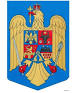                                                          JUDEŢUL BRAŞOV                                                        COMUNA AUGUSTINStr. Lungă nr. 238, AUGUSTIN, cod 507151, Tel/fax: 0374-279816www.primariaaugustin.ro,E-mail: primariaaugustin@yahoo.com                PROIECT DE HOTĂRÂRE NR.33 din 15.06.2023.Privind revocarea hotărâri nr.30 din 30.05.2023 privind aprobarea modificării organigramei şi a statului de funcţii al aparatului de specialitate al primarului comunei Augustin .    Primarul comunei Augustin,jud. BraşovAvând în vedere ;Referatul de aprobare al primarului nr. 1504/15.06.2023, Raportul de specialitate nr.1505/15.06.2023 Legea 24/2000 privind normele de tehnică legislativă pentru aprobarea actelor normative. Legea 161/2003 privind unele măsuri pentru asigurarea transparenţei în exercitarea demnitătiilor publice, a funcţiilor publice şi mediul de afaceri,prevenirea şi sancţionarea conrupţiei: art.XVI alin.2. Legea 153/2017 privind salarizarea personalului plătit din fondurii publice:art.10 și art.11. Legea 82/1991 -Legea contabilităţii O.U.G 63/2010 pentru modificarea și completarea  Legii nr.273/2006 privind finanțele publice locale.         În temeiul prevederilor art.129 alin.(1) și (2), art. 136 alin. (1)) din O.U.G. nr. 57/2019 privind Codul administrativ;Având în vedere cele de mai sus propun adoptarea unei hotărâri astfel:                                                              HOTĂRĂSTE:Art.1. Se aprobă revocarea hotărâri nr.30 din 30.05.2023 privind aprobarea modificării organigramei şi a statului de funcţii al aparatului de specialitate al primarului comunei Augustin .Art.2. Cu ducerea la indeplinire a prezentei hotarari se imputerniceste Compartimentul Resurse umane  din cadrul aparatului de specialitate a Primarului Comunei AugustinArt.3. Prezenta hotărâre se comunică Instituţiei prefectului jud. Braşov,pentru exercitarea controlului de legalitate.                                                                       PRIMAR                                                    PORUMB SEBASTIAN NICOLAEAvizat pentru legalitate SECRETARUL COMUNEI AUGUSTINGARCEA GHEORGHE MIRCEA